Задача 1.8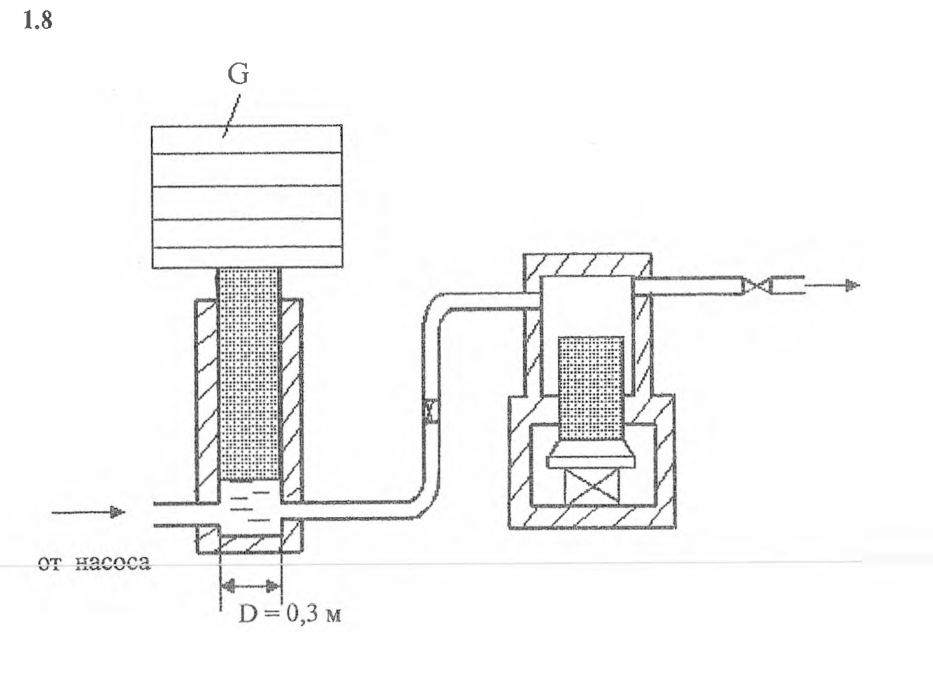 Гидравлический аккумулятор с диаметром плунжера D = 0,3 мобслуживает периодически действующий пресс с рабочим давлениемР = 5 МПа и питается непрерывно работающим насосом.Определить: 1) вес движущихся частей аккумулятора G;2) ход S плунжера аккумулятора, учитывая, что пресс работает 1 минуту спятиминутным перерывом, потребляя во время работы 1.9 л/с воды;считаяКПД насоса равным ту= 0,7.Ответ: G = 3,35-10SH;  S= 1,614 м;  N = 2,262 кВт.Задача 2.10Определить силу F, которую нужно приложить к тросу Т, чтобыудержать клапан АО от поворота вокруг оси О.Ширина клапана b = 0,4 м.Ответ:  F = 1229 Н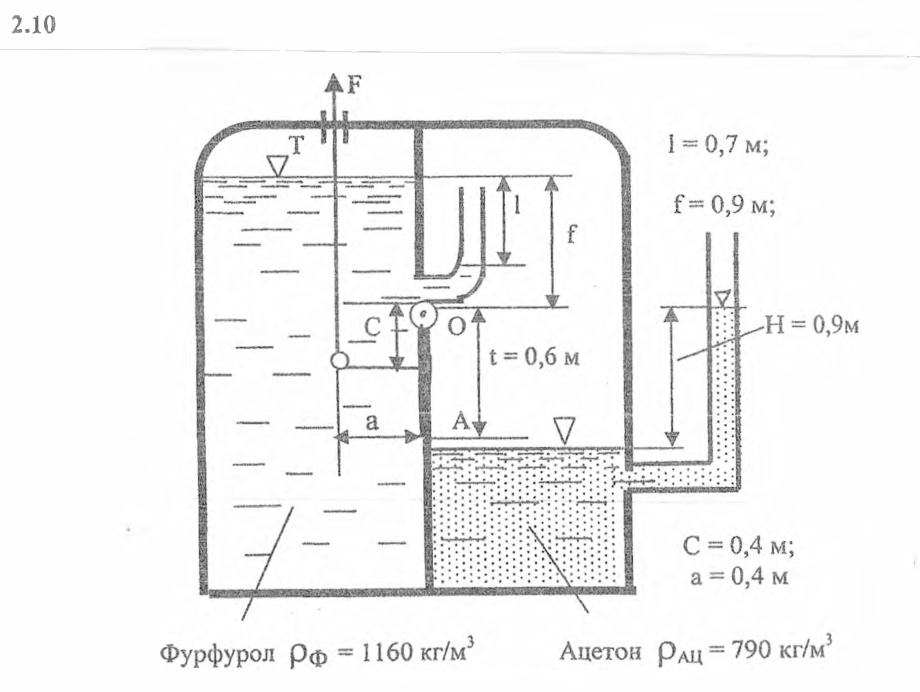 Задача 2.9Вычислить, во сколько раз пропускная способность левого насадкабольше, .чем правого. Коэффициент сопротивления обычного цилиндрического насадка, отнесенный к скорости в нем, равен £,н = 0,5.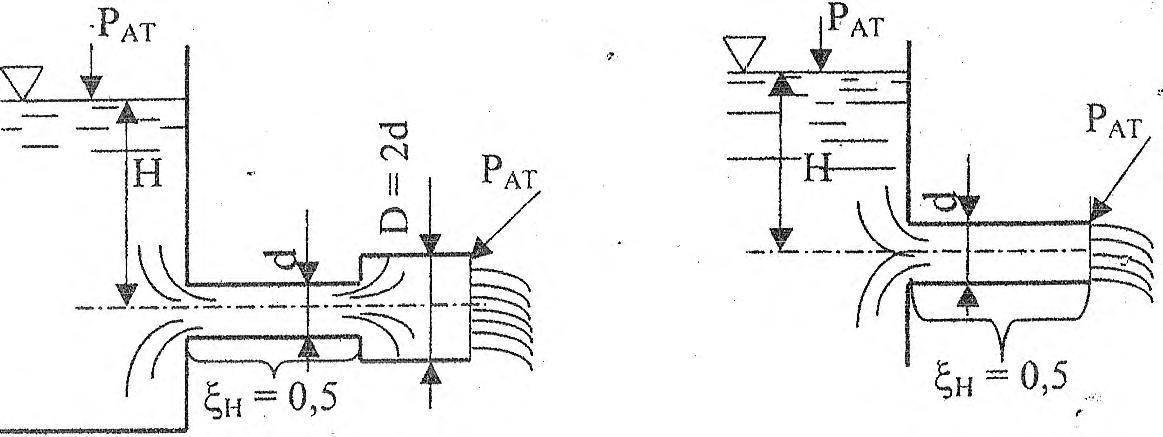 